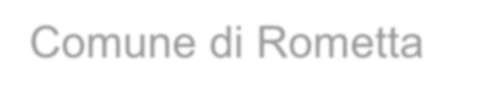 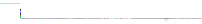 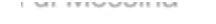 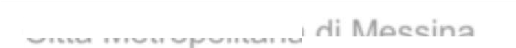 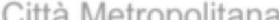 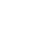 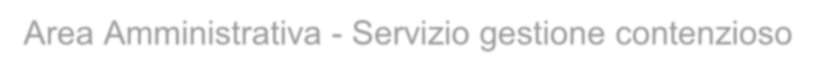 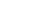 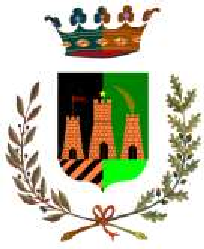 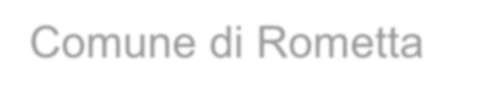 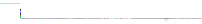 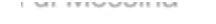 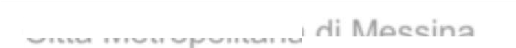 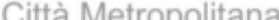 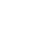 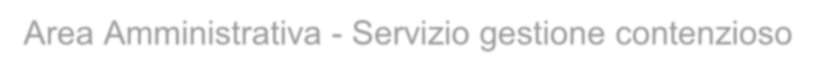 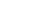 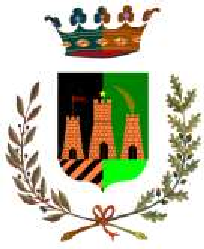 OFFERTA ECONOMICAOGGETTO: Il Servizio ha per oggetto: “COSTITUZIONE IN GIUDIZIO DAVANTI AL T.A.R.S. - SEZIONE STACCATA DI CATANIA, NEL RICORSO PRESENTATO DALLA SIG.RA M.A. AVVERSO ORDINANZA DI DEMOLIZIONE N. 9 DEL 13/07/2020 EMESSA DAL RESPONSABILE DELL’UFFICIO ABUSIVISMO EDILIZIO DEL COMUNE DI ROMETTA”;Il sottoscritto, consapevole che la disciplina vigente per il conferimento di incarichi legali del Comune di Rometta stabilisce l’applicazione dei minimi tariffati di cui al D. M. 55/2014 come modificato con D.M. n. 37/2018, sui quali si applica una ulteriore riduzione del 30% in caso di vittoria con compensazione delle spese operata dal giudice e del 50% in caso di soccombenza,dichiara di offrire la seguente percentuale di miglioramento: 	%Pertanto l’offerta finale sarà:in caso di vittoria = 30% (da disciplinare) + 	% (offerta migliorativa) = 	% in caso di soccombenza = 50% (da disciplinare) + 		% (offerta migliorativa) = 	%IL DICHIARANTE_ 	